Audacity installationDownload (for windows/linux) from http://audacity.sourceforge.net/download/Alternatively apt-get install audacity will work in Ubuntu. UsageOpening a wav file (File -> Open or Ctrl+O or just drag n’ drop)There are various options on the toolbar for playing, cutting, analyzing and modifying the audio file.For more info, go throughhttp://audacity.sourceforge.net/onlinehelp-1.2/contents.htm Changing sampling rateIf your wav file is @ 16 kHz and you want to downsample it, change the “Project Rate” (near the bottom of Audacity window) and then do File -> Export and save the modified file at some location.Audacity 1.3.12 (beta) settings to record mono sound at 8kHzGo to Edit->Preferences. Select Devices in the left panel and select “mono” under Channels: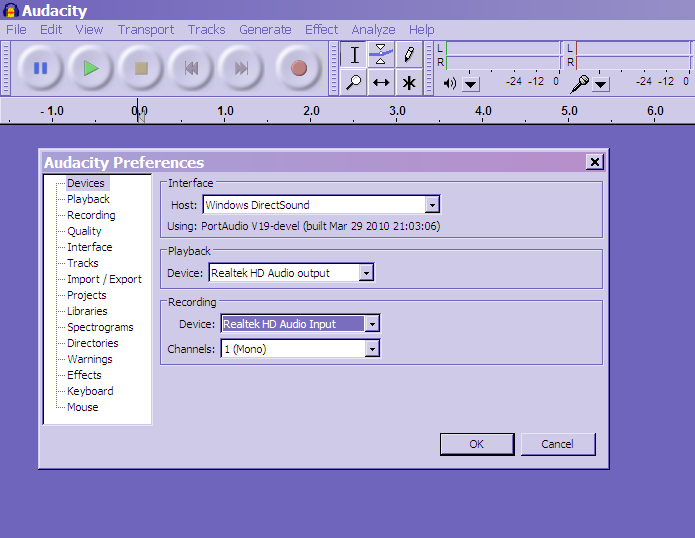 Next, select “Quality” in the left panel and set the default sampling rate at 8000 Hz (see screenshot on the next page).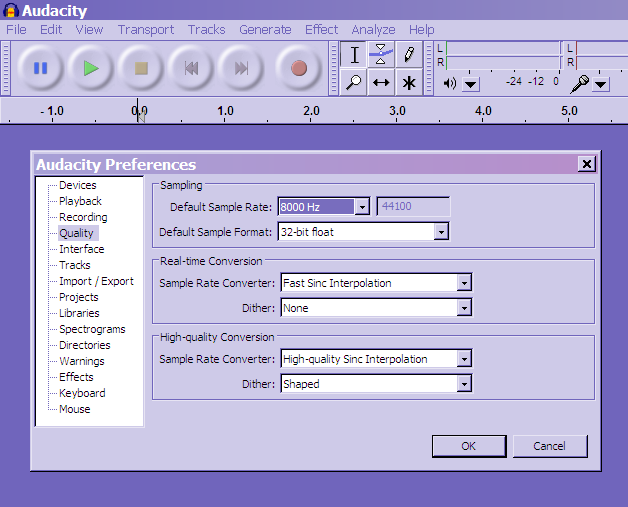 